Using flash programmer “Prg2xx” 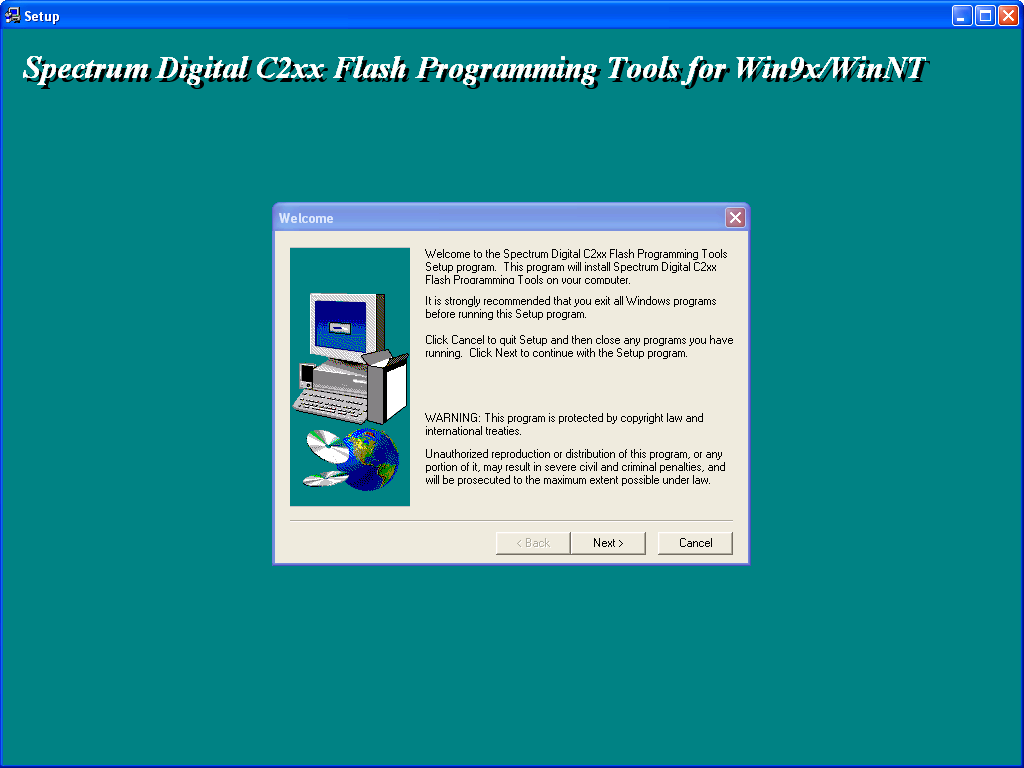 As the flash programmer “Prg2xx” tools mention that for Windows 9x/ Windows NT 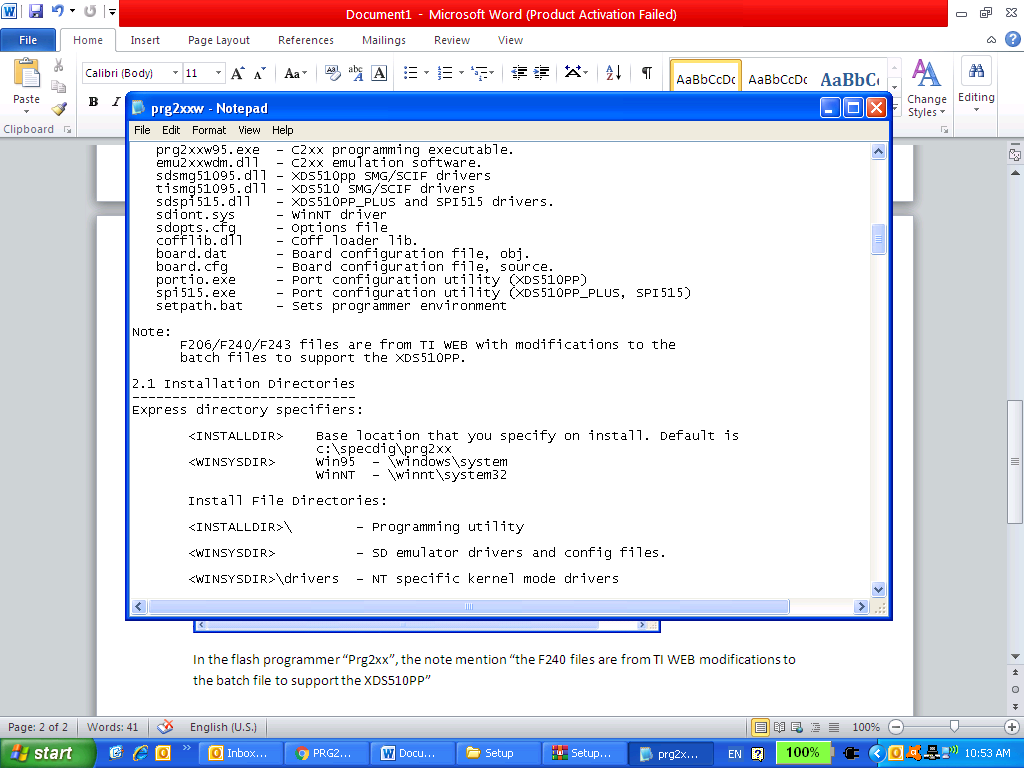 In the flash programmer “Prg2xx”, the note mention “the F240 files are from TI WEB modifications to the batch file to support the XDS510PP”And windows must need Windows 95 or Windows NT.And Window 95 or Windows NT can’t support “USB” Our model is “XDS510 USB”, only support windows 2000 and aboves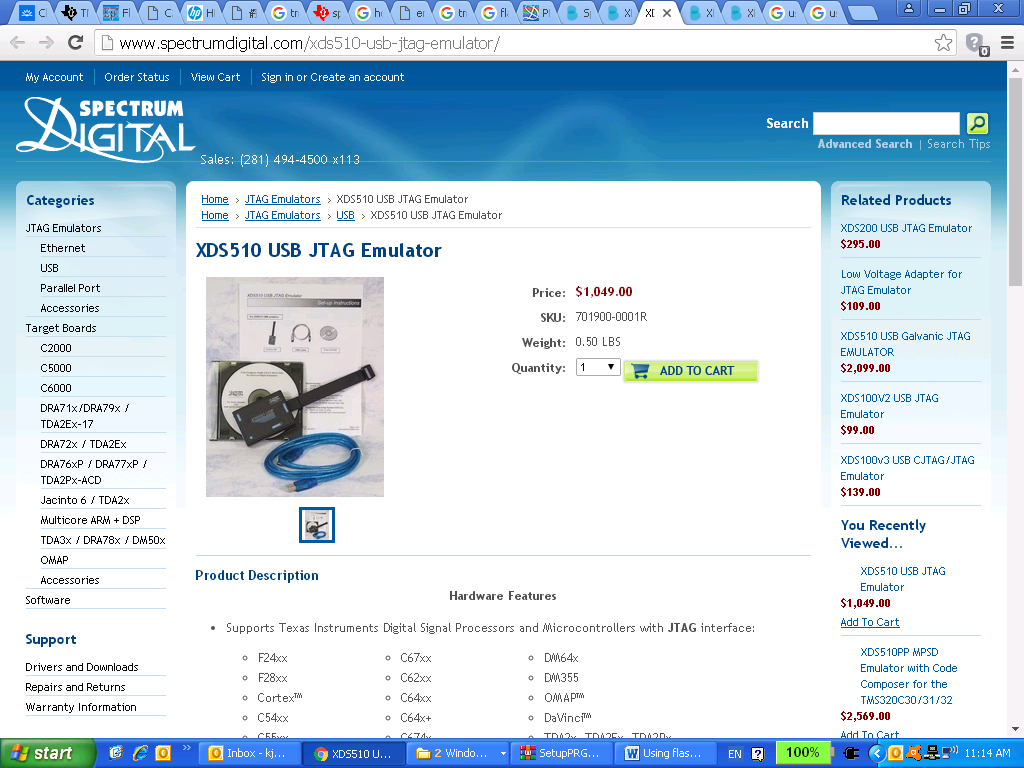 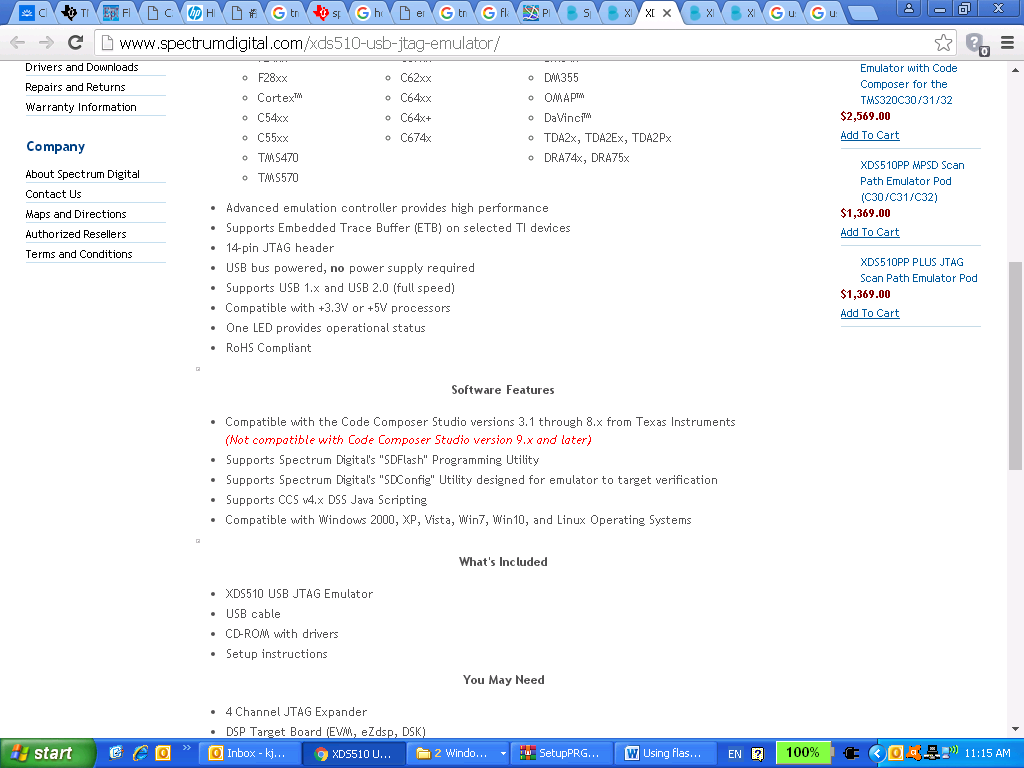 